ESCOLA: C.E.M.E RECANTO DA CRIANÇA PROFESSORA REGENTE: DENISE COSTA LECHINESKITURMA: 1° ANO    TURNO: VESPERTINOSEMANA: 10 À 14 DE AGOSTO DE 2020.ATIVIDADES REMOTASATIVIDADES NÃO PRESENCIAISSEGUNDA-FEIRA:PORTUGUÊS: LDI DE PORTUGUÊS (USO DA LETRA T):PEGAR A TABELA DAS SÍLABAS, NA FAMÍLIA DO T (TA – TE – TI – TO – TU), E LEIA-AS. PENSE EM PALAVRAS QUE INICIAM COM ESSAS SÍLABAS. EM SEGUIDA VAMOS REALIZAR AS ATIVIDADES DAS PÁGINAS 12, 13 E 14 DO LDI DE PORTUGUÊS. LENDO AS QUESTÕES COM MUITA ATENÇÃO, E RESPONDENDO-AS. NA QUESTÃO 5 DA PÁGINA 13, IREMOS SEPARAR A PALAVRA TELEFONE POR LETRAS PRIMEIRO E DEPOIS POR SÍLABAS. T-E-L-E-F-O-N-ETE-LE-FO-NECIÊNCIAS: LDI DE CIÊNCIAS REALIZAR A ATIVIDADE DA PÁGINA 10, APENAS A QUESTÃO NÚMERO 1, LETRAS A, B E C. NÃO É PARA REALIZAR A ATIVIDADE DO NÚMERO 2 NESTE DIA!DEPOIS DE RESPONDER AS PERGUNTAS NO LDI OBSERVAR O CÉU, E DESENHA-LO EM UMA FOLHA, COM TODOS OS DETALHES QUE VOCÊ CONSIDERA IMPORTANTE REGISTRAS, COMO O FORMATO DA NUVEM, A COR DA LUA OU O BRILHO DO SOL, AS ESTRELAS... ATIVIDADE EXTRA DA APOSTILA: LIGAR AS PARTES DO CORPO.TERÇA-FEIRA:MATEMÁTICA: LDI DE MATEMÁTICA REALIZAR AS ATIVIDADES DAS PÁGINAS 14 E 15. É IMPORTANTE QUE OS ALUNOS PRESTEM MUITA ATENÇÃO NAS INFORMAÇÕES DADAS DA QUESTÃO NÚMERO 7, PARA QUE CONSIGAM RESPONDER CORRETAMENTE! ATIVIDADE EXTRA DA APOSTILA: COMPLETAR A CRUZADINHA. QUARTA-FEIRA:HISTÓRIA: LDI DE HISTÓRIA (COMPREENDENDO A HISTÓRIA) HOJE IREMOS CONHECER A IDENTIDADE DE ALGUMAS FAMÍLIAS, E DEPOIS PENSAR EM ALGUMAS CARACTERÍSTICAS MARCANTES QUE FORMAM A IDENTIDADE DA SUA FAMÍLIA!PARA ISSO REALIZAR AS ATIVIDADES DA PÁGINA 11 DO LDI. ATIVIDADE EXTRA DA APOSTILA: ENUMERAR AS ATIVIDADES QUE VOCÊ FAZ EM CASA PARA AJUDAR A SUA FAMÍLIA.QUINTA-FEIRAGEOGRAFIA:  LDI DE GEOGRAFIA DESTACAR DO MATERIAL DE APOIO DE GEOGRAFIA (PARTES INTERNAS DE UMA MORADIA) PÁGINA 1, E OBSERVAR A ILUSTRAÇÃO, EM SEGUIDA PINTAR OS QUADRADOS PARA CADA CÔMODO DA CASA. DEPOIS NO VERSO DA FOLHA RESPONDER AS QUESTÕES.EM SEGUIDA DESTACAR A PÁGINA 3 (CADA OBJETO EM SEU LUGAR) DO MATERIAL DE APOIO DE GEOGRAFIA, RECORTAR OS OBJETOS E COLAR EM SEUS CÔMODOS. PÁGINAS QUE DEVEM DESTACAR: 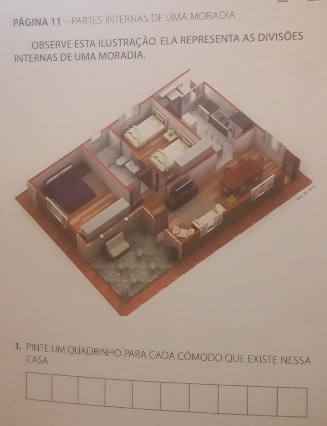 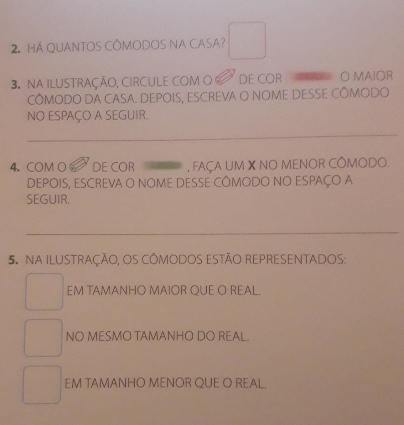 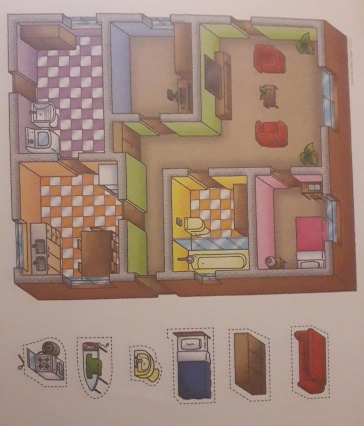 ATIVIDADE EXTRA DA APOSTILA: ORGANIZAR A LISTA DE COMPRAS EM ORDEM ALFABÉTICA. 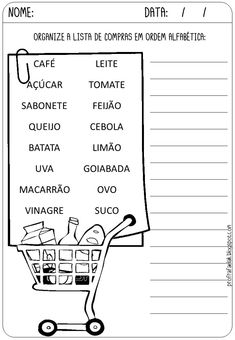 LIGUE A PARTE DO CORPO QUE AS CRIANÇAS USARAM PARA: 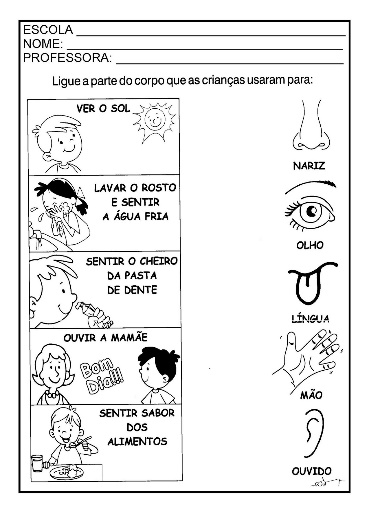 COMPLETE A CRUZADINHA: 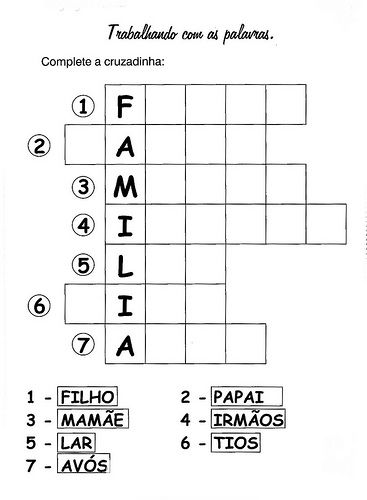 ENUMERE AS FRASES DE ACORDO COM A LEGENDA: (  ) GUARDO MINHAS ROUPAS;(  ) GUARDO MEUS BRINQUEDOS;(  ) MANTENHO MEU QUARTO ARRUMADO;(  ) ARRUMO MINHA CAMA; (  ) GUARDO MEU MATERIAL ESCOLAR;(  ) MOLHO AS PLANTAS;(  ) DOU COMIDA AOS ANIMAIS DE CASA;(  ) TIRO OS LIXOS DO BANHEIRO;(  ) AJUDO A ARRUMAR A MESA;(  ) SECO A LOUÇA;(  ) LEVO AS ROUPAS SUJAS NO CESTO;(  ) AJUDO MEUS PAIS NAS TAREFAS DE CASA.ESCREVA OU DESENHE OUTRA ATIVIDADE QUE VOCÊ FAZ EM CASA PARA AJUDAR SUA FAMÍLIA. 